Avant-proposLe rôle du Secteur des radiocommunications est d'assurer l'utilisation rationnelle, équitable, efficace et économique du spectre radioélectrique par tous les services de radiocommunication, y compris les services par satellite, et de procéder à des études pour toutes les gammes de fréquences, à partir desquelles les Recommandations seront élaborées et adoptées.Les fonctions réglementaires et politiques du Secteur des radiocommunications sont remplies par les Conférences mondiales et régionales des radiocommunications et par les Assemblées des radiocommunications assistées par les Commissions d'études.Politique en matière de droits de propriété intellectuelle (IPR)La politique de l'UIT-R en matière de droits de propriété intellectuelle est décrite dans la «Politique commune de l'UIT-T, l'UIT-R, l'ISO et la CEI en matière de brevets», dont il est question dans la Résolution UIT-R 1. Les formulaires que les titulaires de brevets doivent utiliser pour soumettre les déclarations de brevet et d'octroi de licence sont accessibles à l'adresse http://www.itu.int/ITU-R/go/patents/fr, où l'on trouvera également les Lignes directrices pour la mise en œuvre de la politique commune en matière de brevets de l'UIT-T, l'UIT-R, l'ISO et la CEI et la base de données en matière de brevets de l'UIT-R.Publication électroniqueGenève, 2022 UIT 2022Tous droits réservés. Aucune partie de cette publication ne peut être reproduite, par quelque procédé que ce soit, sans l'accord écrit préalable de l'UIT.RECOMMANDATION  UIT-R  F.595-11Disposition des canaux radioélectriques pour les systèmes hertziens fixes fonctionnant dans la bande 17,7-19,7 GHz(Question UIT-R 247-1/5)(1982-1986-1990-1992-1995-1997-1999-2002-2003-2006-2012-2022)Domaine d'applicationCette Recommandation spécifie une disposition des canaux radioélectriques pour les systèmes hertziens fixes fonctionnant dans la bande des 18 GHz (17,7-19,7 GHz), qui peut être utilisée pour des applications de faible, moyenne ou grande capacité du service fixe, y compris l'infrastructure mobile. Les espacements entre canaux préconisés dans le corps de la Recommandation sont de 220, 110, 55 et 27,5 MHz pour une disposition cocanal et de 220 et 110 MHz pour une disposition avec canaux intercalés. D'autres dispositions utilisées dans certains pays sont également fournies.Mots clésService fixe, point à point, largeur de bande de canal, disposition des canaux, 18 GHzAbréviations/GlossaireDRF	duplex à répartition en fréquence (frequency division duplex)FWS	systèmes hertziens fixes (fixed wireless systems)MAQ	modulation d'amplitude en quadrature (quadrature amplitude modulation)MDPQ	modulation par déplacement de phase quadrivalente (quadrature phase shift keying)RF	fréquence radioélectrique (radio-frequency)STM	module de transport synchrone (synchronous transport module)Recommandations et Rapports UIT connexesRecommandation UIT-R F.746 – Disposition radioélectrique pour les systèmes du service fixeL'Assemblée des radiocommunications de l'UIT,considéranta)	que l'utilisation de systèmes hertziens fixes (FWS, fixed wireless systems) pour la transmission de signaux numériques dans la bande 17,7-19,7 GHz peut offrir des avantages économiques et opérationnels;b)	qu'il peut être souhaitable d'interconnecter ces systèmes hertziens aux fréquences radioélectriques sur des circuits internationaux;c)	qu'il convient d'assurer un degré suffisant de compatibilité entre systèmes ayant des capacités différentes;d)	que les dispositions de blocs de fréquences permettent un déploiement souple des systèmes hertziens fixes,reconnaissantque la Recommandation UIT-R SM.1540 fournit des lignes directrices en matière de gestion des rayonnements non désirés du domaine des émissions hors bande tombant dans les bandes adjacentes attribuées,recommande1	que la disposition préférée des canaux radioélectriques pour les FWS numériques à 280, 140 ou 34 Mbit/s ou dont les débits sont ceux de la hiérarchie numérique synchrone et qui fonctionnent dans la bande 17,7-19,7 GHz, soit obtenue comme suit:soit	f0	la fréquence centrale de la bande occupée (MHz),	fn	la fréquence centrale d'un canal radioélectrique dans la moitié inférieure de la bande (MHz),		la fréquence centrale d'un canal radioélectrique dans la moitié supérieure de la bande (MHz),les fréquences en MHz des différents canaux sont exprimées par les relations suivantes:1.1	Disposition cocanal1.1.1	Pour les systèmes ayant une capacité de l'ordre de 280 Mbit/s:	moitié inférieure de la bande:	fn = f0 – 1 110 + 220 n		MHz	moitié supérieure de la bande:	 = f0 + 10 + 220 n		MHzoù:	n = 1, 2, 3 ou 4.La disposition des fréquences est représentée sur la Fig. 1a).1.1.2	Pour les systèmes ayant une capacité de l'ordre de 140 Mbit/s:	moitié inférieure de la bande:	fn = f0 – 1 000 + 110 n		MHz	moitié supérieure de la bande:	 = f0 + 10 + 110 n		MHzoù:	n = 1, 2, 3, 4, 5, 6, 7 ou 8.La disposition des fréquences est représentée sur la Fig. 1b).1.1.3	Pour les systèmes ayant une capacité de l'ordre de 34 Mbit/s:	moitié inférieure de la bande:	fn = f0 – 1 000 + 27,5 n		MHz	moitié supérieure de la bande:	 = f0 + 10 + 27,5 n		MHzoù:	n = 1, 2, 3, . . . 35.La disposition des fréquences est représentée sur la Fig. 1c).1.1.4	Pour les systèmes fonctionnant à des débits voisins de 140 Mbit/s ou le module de transport synchrone (STM)-1 avec des méthodes de modulation à plusieurs états:	moitié inférieure de la bande:	fn = f0 – 1 000 + 55 n		MHz	moitié supérieure de la bande:	 = f0 + 10 + 55 n		MHzoù:	n = 1, 2, 3, . . . 17.La disposition des fréquences est représentée sur la Fig. 1d).1.2	Disposition avec canaux intercalés1.2.1a)	Pour les systèmes ayant une capacité de l'ordre de 280 Mbit/s avec un espacement duplex de 1 120 MHz:	moitié inférieure de la bande:	fn = f0 – 1 000 + 110 n		MHz	moitié supérieure de la bande:	 = f0 + 120 + 110 n		MHzoù:	n = 1, 2, 3, 4, 5, 6 ou 7.La disposition des fréquences est représentée sur la Fig. 2a).1.2.1b)	Pour les systèmes ayant une capacité de l'ordre de 280 Mbit/s avec un espacement duplex de 1 010 MHz:	moitié inférieure de la bande:	fn = f0 – 945 + 110 n		MHz	moitié supérieure de la bande:	 = f0 + 65 + 110 n		MHzoù:	n = 1, 2, 3, 4, 5, 6 ou 7.La disposition des fréquences est représentée sur la Fig. 2b).1.2.2	Pour les systèmes ayant une capacité de l'ordre de 140 Mbit/s avec un espacement duplex de 1 010 MHz:	moitié inférieure de la bande:	fn = f0 – 945 + 55 n		MHz	moitié supérieure de la bande:	 = f0 + 65 + 55 n		MHzoù:	n = 1, 2, 3, . . . 15.La disposition des fréquences est représentée sur la Fig. 2c);FIGURE 1Disposition des canaux radioélectriques pour les systèmes hertziens fixes
fonctionnant dans la bande 17,7-19,7 GHz(Disposition cocanal)
(Fréquences en MHz)FIGURE 2Disposition des canaux radioélectriques pour les systèmes hertziens fixes
fonctionnant dans la bande 17,7-19,7 GHz(Disposition avec canaux intercalés)
(Fréquences en MHz)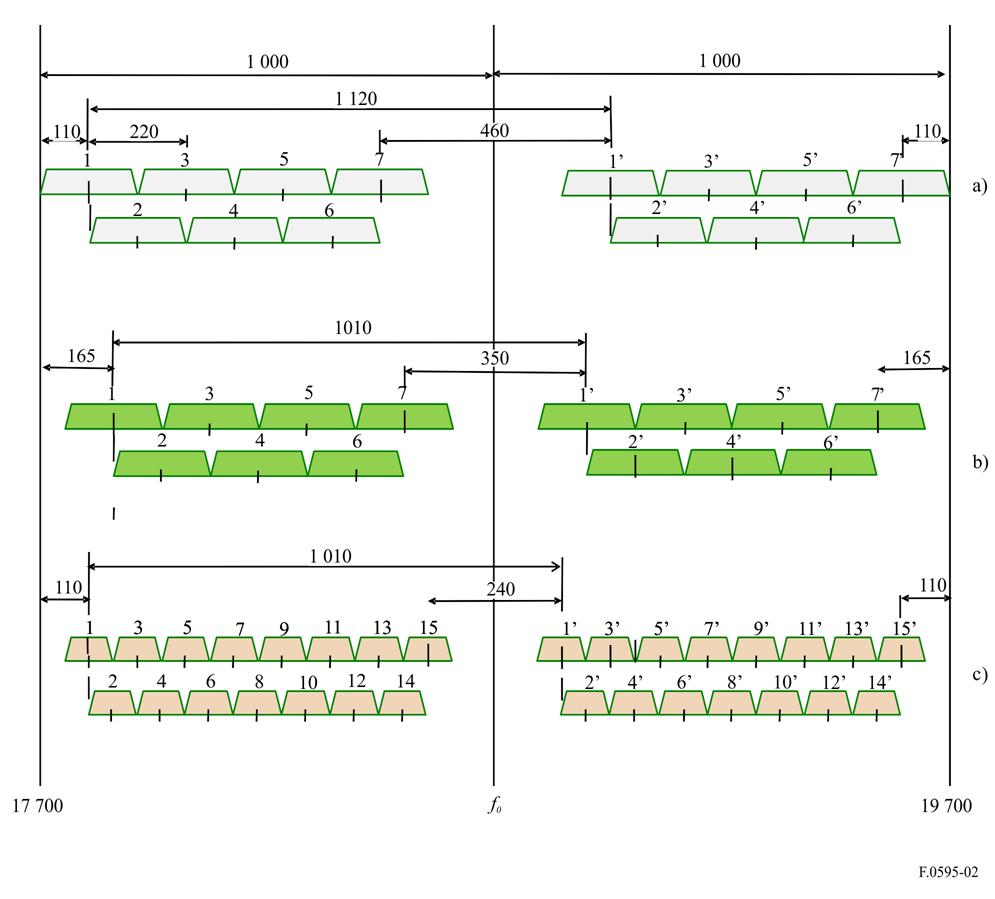 2	que la disposition préférée des canaux radioélectriques pour les FWS numériques ayant une capacité de 155 Mbit/s et destinés à être utilisés dans le cadre de la hiérarchie numérique synchrone soit celle donnée au § 1.1.2 (disposition cocanal) et au § 1.2.2 (disposition avec canaux intercalés) pour des systèmes utilisant une modulation par déplacement de phase quadrivalente (MDPQ) ou équivalente.Pour les systèmes utilisant une modulation MAQ-16 ou équivalente, la disposition des canaux donnée sur la Fig. 1d) est préférée pour une disposition cocanal.Les fréquences des canaux 2, 3, 4, . . . 16 de la Fig. 1d) sont les mêmes que les fréquences centrales des canaux 1, 2, 3, . . . 15, respectivement du § 1.2.2.Le canal 1 et le canal 17 de la Fig. 1d) sont respectivement attribués à 55 MHz au-dessous de celle du canal 2 et au-dessus du canal 16;3	que, sur la section où se fait l'interconnexion internationale, tous les canaux aller soient situés dans une moitié de la bande et tous les canaux retour dans l'autre moitié;4	que, pour chaque canal radioélectrique, en cas de disposition cocanal, on utilise tant la polarisation horizontale que la polarisation verticale;5	que la fréquence centrale f0 soit 18 700 MHz;6	que, pour les systèmes numériques de faible capacité, c'est-à-dire inférieure à environ 10 Mbit/s, les attributions de fréquences soient faites dans l'un quelconque des canaux de grande capacité ou dans les bandes de garde comme indiqué dans les Annexes 3 et 5. Les canaux 1,  et 8,  de la Fig. 1b) ou les canaux 1,  et 17,  de la Fig. 1d) et les bandes de garde représentent les attributions auxquelles il convient de donner la préférence pour les sous-bandes de ces systèmes de faible capacité. Cependant, lorsqu'il faut plus de bande, on peut utiliser les canaux adjacents comme cela est indiqué dans l'Annexe 5, où les canaux 2,  de la Fig. 1d) sont également attribués pour des systèmes de faible capacité. Le choix d'autres attributions ne devrait pas empêcher l'association des canaux aller et des canaux retour dans la disposition indiquée sur les Fig. 1 et 2;7	que, dans le cas des systèmes de capacité moyenne dont les débits binaires sont différents des débits indiqués au § 1.1.3 ci-dessus et dans le cas des systèmes de faible capacité, les administrations adoptent d'autres dispositions des canaux radioélectriques conformes à la disposition recommandée pour les systèmes de grande capacité (voir l'Annexe 4);8	de tenir dûment compte du fait que, dans certains pays, on peut utiliser une autre disposition des canaux aller et retour prévoyant une assignation à mi-bande pour les systèmes de faible capacité (voir la Fig. 3);FIGURE 3Disposition des canaux radioélectriques pour les systèmes hertziens fixes
fonctionnant dans la bande 18 GHz, mentionnée au point 7 du recommande(Fréquences en MHz)W:	canal à large bande (grande capacité, de l'ordre de 280 Mbit/s)N:	canal à bande étroite (faible capacité, moins de 10 Mbit/s)W/N:	canal à large bande ou à bande étroite9	de tenir dûment compte du fait que, conformément au point d) du considérant, une disposition en blocs de fréquences peut être utilisée (voir l'Annexe 1);10	de tenir dûment compte du fait que, dans certains pays, la bande 17,7-19,7 GHz est subdivisée pour être utilisée pour différentes applications dans des parties distinctes de la bande (voir l'Annexe 2) ou est utilisée pour des systèmes de faible capacité (voir l'Annexe 3), avec des espacements différents entre les canaux aller et les canaux retour (duplex émission/réception);11	de tenir dûment compte du fait qu'un pays utilise une disposition différente des canaux (voir les Annexes 6 et 7);12	que, dans le cas d'une transmission multiporteuses (Note 3), l'ensemble de n porteuses soit considéré comme un seul canal. La fréquence centrale de ce canal et l'espacement sont définis conformément aux Fig. 1 et 2, quelle que soit la fréquence centrale réelle des porteuses, qui peut varier pour des raisons techniques, en fonction de leur application pratique.NOTE 1 – Dans l'établissement de ces systèmes, il conviendra de tenir compte de l'attribution à titre primaire de la bande 18,6-18,8 GHz au service d'exploration de la Terre par satellite (passive), des dispositions du numéro 5.522A du Règlement des radiocommunications et de la nécessité de protéger les capteurs passifs fonctionnant dans cette bande.NOTE 2 – Les débits binaires bruts effectifs peuvent être supérieurs de 5% ou plus aux débits binaires nets de transmission.NOTE 3 – Un système multiporteuses est un système dans lequel n signaux de porteuses à modulation numérique (n > 1) sont émis (ou reçus) simultanément par le même équipement radioélectrique.Annexe 1

Description des dispositions en blocs de fréquences dans la
bande 17,7-19,7 GHz indiquée au § 9 du recommande1	IntroductionLes exemples de dispositions ci-après peuvent servir de référence aux administrations qui souhaitent mettre en œuvre des dispositions reposant sur des blocs de fréquences.2	Description d'une disposition en blocs de fréquencesAnnexe 2

Description de la disposition des canaux radioélectriques dans la bande 17,7-19,7 GHz indiquée au point 10 du recommandeEn Amérique du Nord, cette bande est structurée pour permettre la mise en œuvre de systèmes hertziens fixes numériques point à point de faible, moyenne ou grande capacité. Cette organisation permet une utilisation plus efficace du spectre pour des applications comprenant l'accès hertzien fixe et les réseaux d'appui pour l'infrastructure mobile.La Fig. 4 représente la disposition composite ainsi obtenue.FIGURE 4Disposition des canaux radioélectriques pour les systèmes hertziens fixes numériques 
fonctionnant dans la bande des 17,7-19,7 GHz (Amérique du Nord)(Fréquences en MHz)WB:	canaux «larges», 50, 40, 30, 20 MHzNB:	canaux «étroits», 10, 5, 2,5 MHz1W:	canaux non appariés, 50, 40, 30, 20, 10, 5, 2,5 MHzV:	distribution des signaux vidéo par faisceau hertzien(T):	fréquences d'émission: aller (retour)(R):	fréquences de réception: retour (aller)1:	espacement T/R = 1 560 MHz2:	espacement T/R = 1 160 MHzNOTE 1 – Au Canada, les bandes 17,7-17,8 GHz et 18,3-19,3 GHz ne sont plus disponibles pour de nouvelles stations du service fixe.NOTE 2 – D'autres dispositions de canaux à traiter dans le cadre de la présente Annexe sont à l'étude aux États-Unis d'Amérique.Annexe 3

Dispositions des canaux radioélectriques dans la bande 17,7-19,7 GHz 
indiquée au point 10 du recommandeAu Royaume-Uni, cette bande est également utilisée (en plus de certains plans de fréquences visés aux points 1 et 7 du recommande) pour des équipements de faible capacité, selon les plans suivants:–	Plan utilisant un espacement de 3,5 MHz entre les canaux (Fig. 5):	moitié inférieure de la bande: 	fn = f0 – 981,25 + 3,5 n	MHz	moitié supérieure de la bande: 	 = f0 + 26,75 + 3,5 n	MHzoù:	f0 = 18 700 MHz	n = 1, 2, 3, ... 272.–	Plan utilisant un espacement de 7 MHz entre les canaux (Fig. 6):	moitié inférieure de la bande:	fn = f0 – 983 + 7 n		MHz	moitié supérieure de la bande:	 = f0 + 25 + 7 n		MHzoù:	f0 = 18 700 MHz	n = 1, 2, 3, ... 136.FIGURE 5Disposition des canaux radioélectriques avec un espacement de 3,5 MHz entre les canaux 
pour les systèmes hertziens fixes de faible capacité fonctionnant 
dans la bande des 18 GHz (Royaume-Uni)(Fréquences en MHz)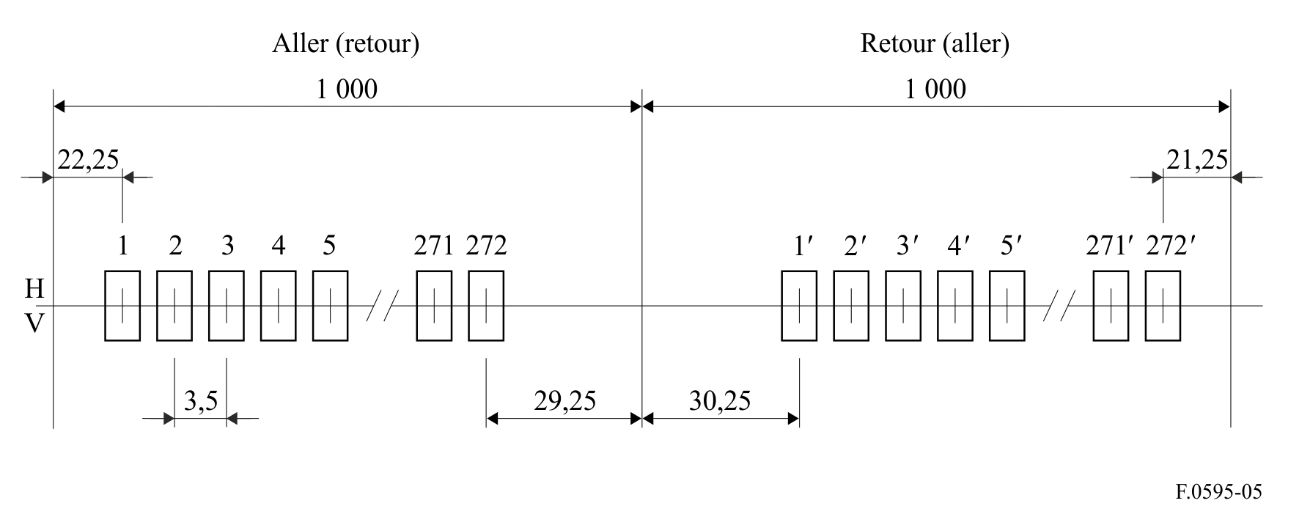 NOTE 1 – Au Royaume-Uni, les canaux 212 à 272 figurent dans le plan prévoyant un espacement de 3,5 MHz entre les canaux.FIGURE 6Disposition des canaux radioélectriques avec un espacement de 7 MHz entre les canaux 
pour les systèmes hertziens fixes de faible capacité fonctionnant 
dans la bande des 18 GHz (Royaume-Uni)(Fréquences en MHz)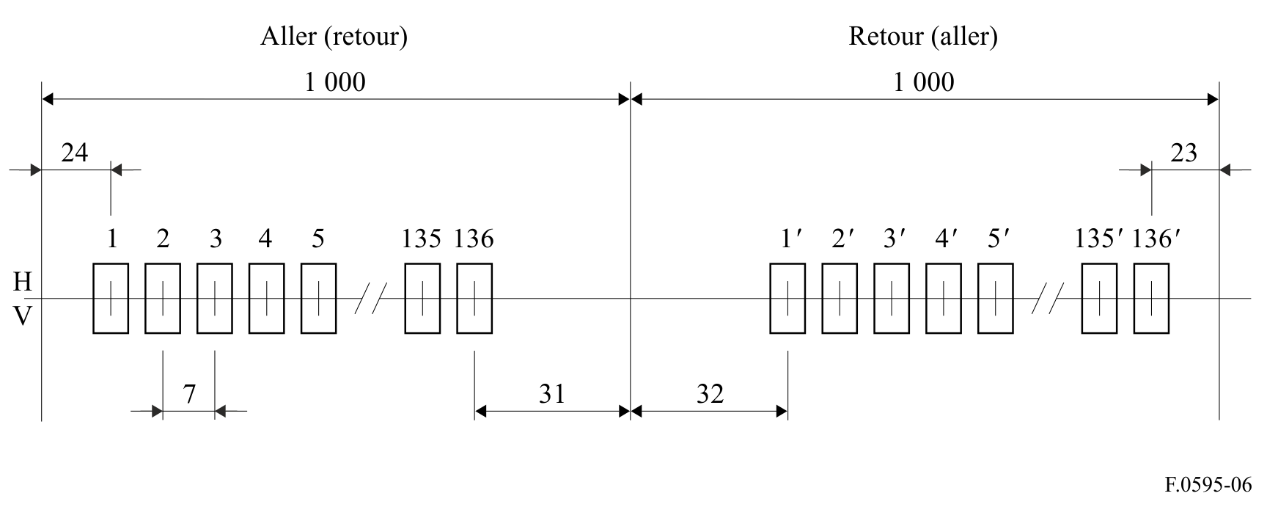 NOTE 1 – Au Royaume-Uni, les canaux 107 à 136 figurent dans le plan prévoyant un espacement de 7 MHz entre les canaux.Annexe 4

Description de deux dispositions des canaux radioélectriques pour les FWS
à capacité moyenne fonctionnant avec espacement de 13,75 MHz en
disposition cocanal (Fig. 7) et avec espacement de 27,5 MHz
en disposition avec canaux intercalés (Fig. 8) et exemple de
disposition cocanal pour les FWS de faible capacité (Fig. 9)
indiqués au point 7 du recommande1	Disposition cocanal avec espacement de 13,75 MHz et disposition avec canaux intercalés et avec espacement de 27,5 MHzCes dispositions des canaux sont établies sur la base des plans suivants:Disposition cocanal (Fig. 7):	moitié inférieure de la bande: 	fn = f0 – 1 000 + 13,75 n	MHz	moitié supérieure de la bande: 	 = f0 + 10 + 13,75 n		MHzoù:	n = 1, 2, 3, ... 70.Disposition avec canaux intercalés (Fig. 8):	moitié inférieure de la bande: 	fn = f0 – 986,25 + 13,75 n	MHz	moitié supérieure de la bande: 	 = f0 + 23,75 + 13,75 n	MHzoù:	n = 1, 2, 3, ... 69.figure 7Disposition des canaux radioélectriques pour les systèmes hertziens fixes à capacité moyenne
fonctionnant avec espacement de 13,75 MHz en disposition cocanal(Fréquences en MHz)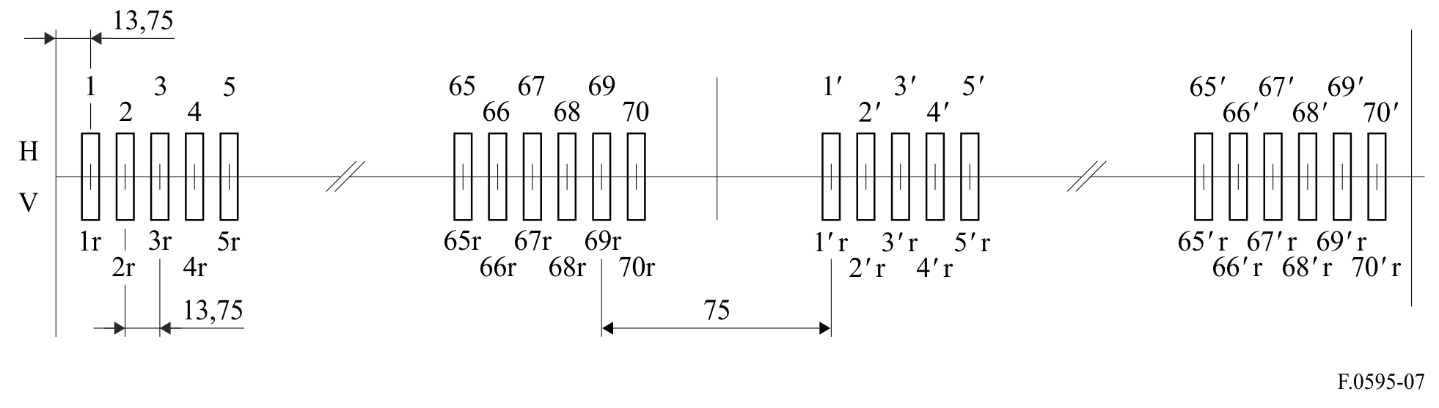 figure 8Disposition des canaux radioélectriques pour les systèmes hertziens fixes à capacité moyenne
fonctionnant avec espacement de 27,5 MHz en disposition avec canaux intercalés(Fréquences en MHz)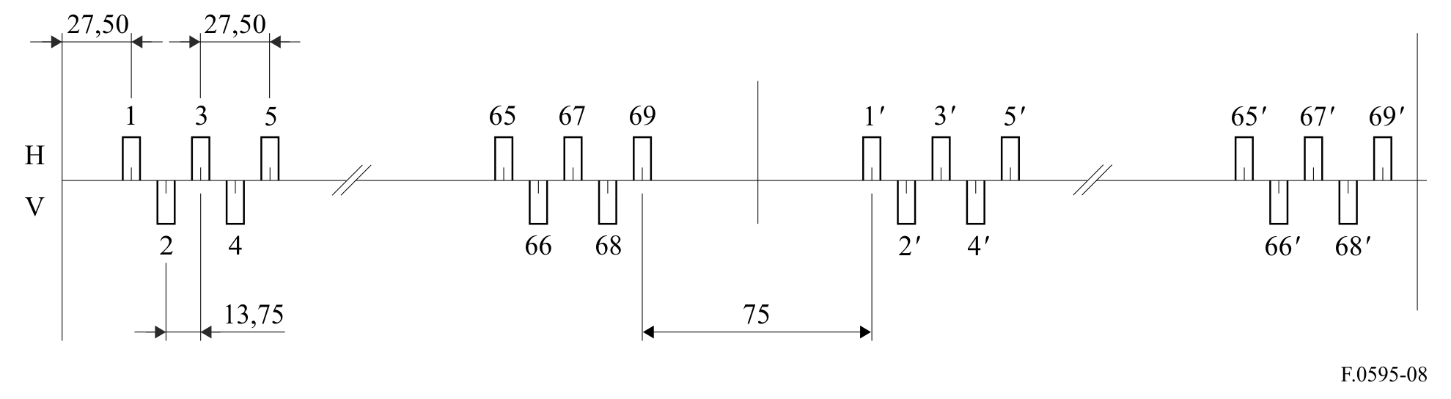 2	Disposition avec espacement de 7,5 MHzCette disposition des canaux radioélectriques avec espacement de 7,5 MHz est utilisée comme suit (Fig. 9):	moitié inférieure de la bande: 	fn = f0 – 997,5 + 7,5 n		MHz	moitié supérieure de la bande: 	 = f0 + 12,5 + 7,5 n		MHzoù: n = 1, 2, 3, ... 131.Figure 9Disposition cocanal des canaux radioélectriques pour les systèmes hertziens fixes 
de faible capacité avec espacement de 7,5 MHz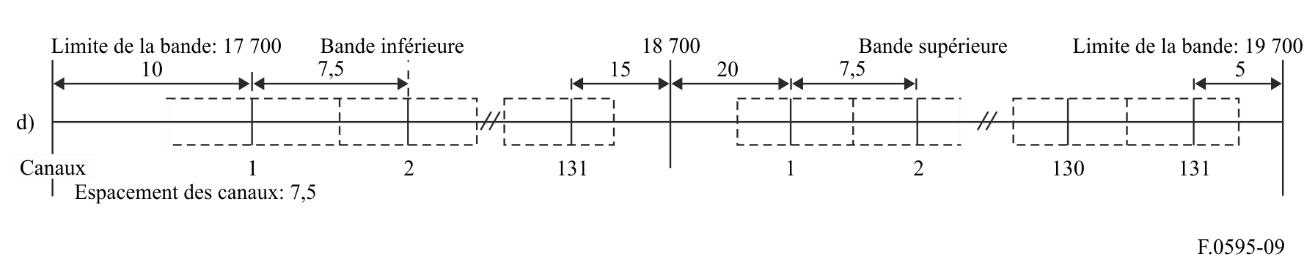 Annexe 5

Description de la disposition des canaux radioélectriques pour les FWS numériques de faible capacité obtenue par la subdivision de canaux de
grande capacité dans la bande 17,7-19,7 GHz,
indiquée au point 6 du recommandeEn Italie, il est envisagé d'utiliser à la fois des FWS numériques de grande, moyenne et faible capacités; la disposition des canaux des § 1.1.3 et 1.1.4 du recommande est utilisée respectivement pour les systèmes de moyenne et de grande capacités.Pour les systèmes de faible capacité, les canaux de grande capacité 1,  et 2,  sont subdivisés sur une base de 1,75; 3,5 et 7 MHz en associant les bandes de garde adjacentes, conformément à la règle appliquée aux fréquences centrales (voir ci-dessous):a)	Pour les systèmes exigeant un espacement de 7 MHz, les fréquences centrales des canaux sont données par:	moitié inférieure de la bande: 	fn = f0 – 997 + 7 n		MHz	moitié supérieure de la bande: 	 = f0 + 13 + 7 n		MHzoù:	n = 1, 2, 3, ... 18.b)	Pour les systèmes exigeant un espacement de 3,5 MHz, les fréquences centrales des canaux sont données par:	moitié inférieure de la bande:	fn = f0 – 998,75 + 3,5 n	MHz	moitié supérieure de la bande:	 = f0 + 11,25 + 3,5 n	MHzoù:	n = 1, 2, 3, ... 37.c)	Pour les systèmes exigeant un espacement de 1,75 MHz, les fréquences centrales des canaux sont données par:	moitié inférieure de la bande:	fn = f0 – 997,875 + 1,75 n	MHz	moitié supérieure de la bande:	 = f0 + 12,125 + 1,75 n	MHzoù:	n = 1, 2, 3, ... 74.Dans les zones où le brouillage provenant d'autres services partageant la même bande empêche l'utilisation des canaux ci-dessus, les canaux de grande capacité 3,  et 4,  peuvent alternativement être subdivisés en canaux de 1,75; 3,5 et 7 MHz, dont les fréquences centrales sont données par les mêmes formules, les valeurs de n étant obtenues comme suit:	n = 19, 20, 21, ...., 33 	(canaux de 7 MHz)	n = 38, 39, 40, ..., 68 		(canaux de 3,5 MHz)	n = 75, 76, 77, ..., 136 	(canaux de 1,75 MHz)La Fig. 10 illustre par un graphique la subdivision des canaux 1, 1' et 2, 2'.figure 10Disposition des canaux radioélectriques pour les systèmes hertziens fixes de faible capacité (disposition cocanal)
Exemple de subdivision des deux premiers canaux de 55 MHz 1, 1' et 2, 2' et de la
bande de garde selon le point 6 du recommande
(Fréquences en MHz)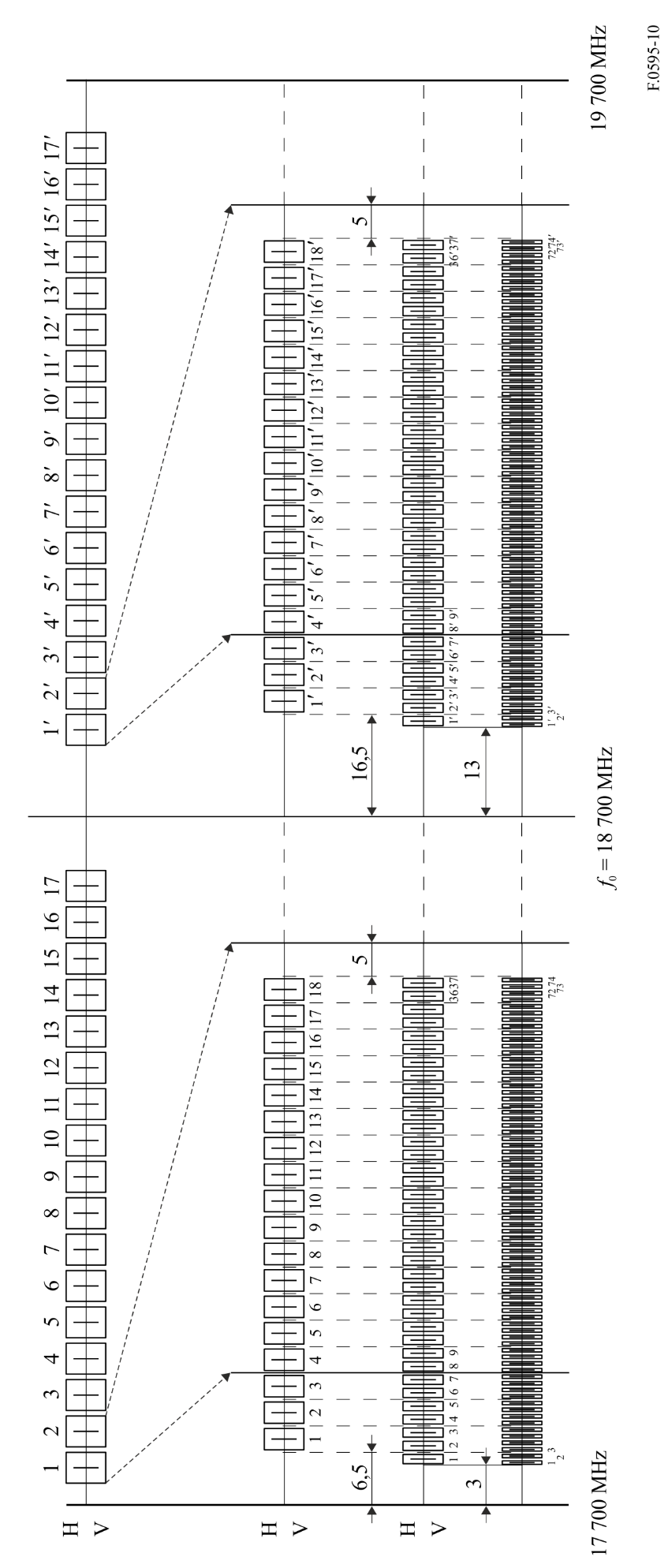 Annexe 6

Description de la disposition des canaux radioélectriques dans la 
bande 17,7-19,7 GHz, mentionnée au point 11 du recommandeL'Indonésie projette de mettre en œuvre la disposition de canaux suivante:soit	f0	la fréquence centrale de la bande 17,7-19,7 GHz, c'est-à-dire f0 = 18 700 MHz,	fn	la fréquence centrale d'un canal radioélectrique dans la moitié inférieure de la bande 17,7-19,7 GHz,		la fréquence centrale d'un canal radioélectrique dans la moitié supérieure de la bande 17,7-19,7 GHz,les fréquences en MHz des différents canaux sont exprimées par les relations suivantes:Disposition cocanala)	pour les systèmes ayant un espacement des porteuses de 110 MHz:	moitié inférieure de la bande: 	fn = f0 – 450 + 110 n	moitié supérieure de la bande: 	 = f0 + 560 + 110 noù:	n = 1, ..., 3	la bande de séparation émission/réception (en mode duplex à répartition en fréquence (DRF)) est de 1 010 MHz	moitié inférieure de la bande: 	fn = f0 – 1 110 + 110 n	moitié supérieure de la bande: 	 = f0  495 + 110 noù:	n = 4	la bande de séparation émission/réception (en mode DRF) est de 615 MHz	moitié inférieure de la bande:	fn = f0 – 1 495 + 110 n	moitié supérieure de la bande: 	 = f0  1 010 + 110 noù:	n = 5, 6	la bande de séparation émission/réception (en mode DRF) est de 485 MHzb)	Pour les systèmes ayant un espacement des porteuses de 55 MHz:	moitié inférieure de la bande: 	fn = f0 – 422,5 + 55 n	moitié supérieure de la bande: 	 = f0 + 587,5 + 55 noù:	n = 1, ..., 6	la bande de séparation émission/réception (en mode DRF) est de 1 010 MHz	moitié inférieure de la bande: 	fn = f0 – 1 082,5 + 55 n	moitié supérieure de la bande: 	 = f0  467,5 + 55 noù:	n = 7, 8	la bande de séparation émission/réception (en mode DRF) est de 615 MHz	moitié inférieure de la bande: 	fn = f0 – 1 467,5 + 55 n	moitié supérieure de la bande: 	 = f0  982,5 + 55 noù:	n = 9, ..., 12	la bande de séparation émission/réception (en mode DRF) est de 485 MHz	moitié inférieure de la bande: 	fn = f0 – 752,5 + 55 n	moitié supérieure de la bande: 	 = f0 + 257,5 + 55où:	n = 13	la bande de séparation émission/réception (en mode DRF) est de 1 010 MHzfigure 11Plan de disposition des canaux dans la bande 17,7-19,7 GHz de l'Annexe 6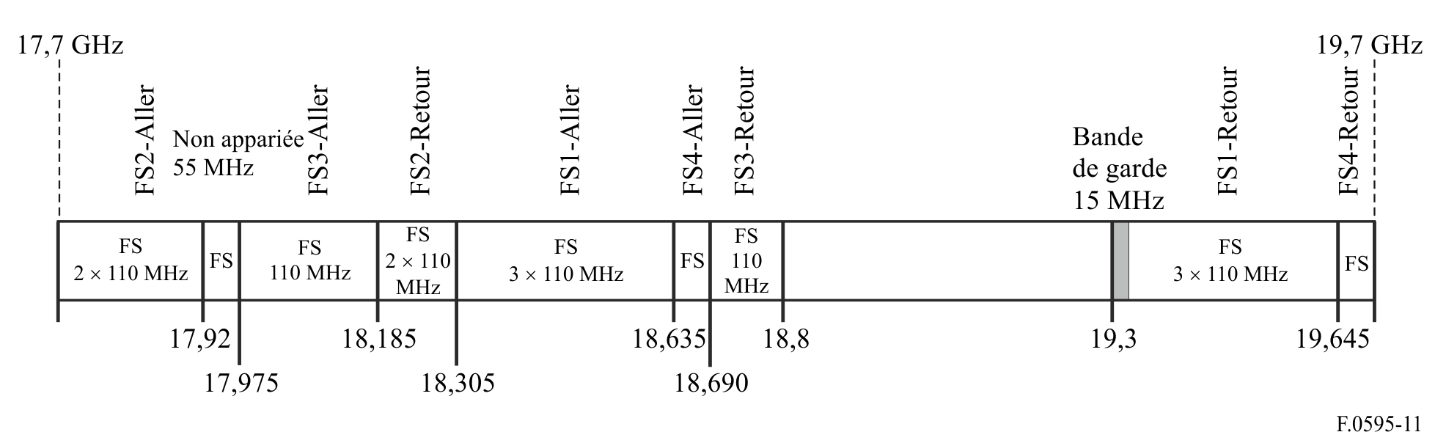 SF: service fixeAnnexe 7Au Brésil, la bande 18,58-18,82 GHz appariée à la bande 18,92-19,16 GHz et la bande 17,7-18,14 GHz appariée à la bande 19,26-19,7 GHz sont utilisées par des systèmes radioélectriques numériques dont les dispositions des canaux sont indiquées respectivement dans les paragraphes 1 et 2 suivants.1	Disposition des canaux radioélectriques en blocs pour les sous-bandes 18,58-18,82 GHz et 18,92-19,16 GHzLa sous-bande est divisée en quatre blocs de fréquences d'une largeur de 60 MHz comme suit:	Bloc A: fréquences 18 580 à 18 640 MHz appariées aux fréquences 18 920 à 18 980 MHz	Bloc B: fréquences 18 640 à 18 700 MHz appariées aux fréquences 18 980 à 19 040 MHz	Bloc C: fréquences 18 700 à 18 760 MHz appariées aux fréquences 19 040 à 19 100 MHz	Bloc D: fréquences 18 760 à 18 820 MHz appariées aux fréquences 19 100 à 19 160 MHz.À l'intérieur de chaque bloc, les fréquences centrales porteuses fn et espacées de 5 MHz sont attribuées comme suit:	fn = 18 577,5 + 5,0  n	MHz	= 18 917,5 + 5,0  n	MHzoù:	n = 1, 2, 3, ... 482	Dispositions des canaux radioélectriques pour les bandes 17,7-18,14 GHz et 19,26-19,7 GHz avec un espacement des canaux de 13,75 MHz, 27,5 MHz et 55 MHz2.1	Plan de disposition des canaux avec largeur de bande de 13,75 MHzLes fréquences centrales porteuses fn et peuvent être obtenues comme suit:	fn = 17 700 + 13,75  n	MHz	= 19 260 + 13,75  n	MHzoù:	n = 1, 2, 3, ... 312.2	Plan de disposition des canaux avec largeur de bande de 27,5 MHzLes fréquences centrales porteuses fn et peuvent être obtenues comme suit:	fn = 17 700 + 27,5  n	MHz	= 19 260 + 27,5  n	MHzoù:	n = 1, 2, 3, ... 152.3	Plan de disposition des canaux avec largeur de bande de 55 MHzLes fréquences centrales porteuses fn et peuvent être obtenues comme suit:	fn = 17 672,5 + 55  n	MHz	= 19 232,5 + 55  n	MHzoù:	n = 1, 2, 3, ... 8Recommandation  UIT-R  F.595-11(02/2022)Disposition des canaux radioélectriques pour les systèmes hertziens fixes fonctionnant dans la bande 
17,7-19,7 GHzSérie FService fixeSéries des Recommandations UIT-R (Également disponible en ligne: http://www.itu.int/publ/R-REC/fr)Séries des Recommandations UIT-R (Également disponible en ligne: http://www.itu.int/publ/R-REC/fr)SériesTitreBODiffusion par satelliteBREnregistrement pour la production, l'archivage et la diffusion; films pour la télévisionBSService de radiodiffusion sonoreBTService de radiodiffusion télévisuelleFService fixeMServices mobile, de radiorepérage et d'amateur y compris les services par satellite associésPPropagation des ondes radioélectriquesRARadio astronomieRSSystèmes de télédétectionSService fixe par satelliteSAApplications spatiales et météorologieSFPartage des fréquences et coordination entre les systèmes du service fixe par satellite et du service fixeSMGestion du spectreSNGReportage d'actualités par satelliteTFÉmissions de fréquences étalon et de signaux horairesVVocabulaire et sujets associésNote: Cette Recommandation UIT-R a été approuvée en anglais aux termes de la procédure détaillée dans la
Résolution UIT-R 1. Bloc appariéBloc de fréquences inférieur
(MHz)Bloc de fréquence supérieur
(MHz)CH-4/CH-4'17 730-17 79018 480-18 540CH-5/CH-5'17 790-17 85018 540-18 600CH-9/CH-9'17 970-18 03019 220-19 280CH-10/CH-10'18 030-18 09019 280-19 340CH-11/CH-11'18 090-18 15019 340-19 400CH-12/CH-12'18 150-18 21019 400-19 460CH-13/CH-13'18 210-18 27019 460-19 520CH-14/CH-14'18 270-18 33019 520-19 580CH-15/CH-15'18 330-18 39019 580-19 640CH-16/CH-16'18 390-18 45019 640-19 700NOTE 1 – Dans la bande 17,70-17,73 GHz appariée à la bande 18,45-18,48 GHz, trois paires de canaux radioélectriques (CH-1, 2 et 3/CH-1', 2' et 3') sont utilisées pour des systèmes de faible capacité aux fins de protection en cas de catastrophe.NOTE 2 – Dans la bande 17,85-17,97 GHz appariée à la bande 18,60-18,72 GHz, trois paires de canaux radioélectriques (CH-6, 7 et 8/CH-6', 7' et 8') sont utilisées pour des systèmes de grande capacité servant d'infrastructure mobile.NOTE 1 – Dans la bande 17,70-17,73 GHz appariée à la bande 18,45-18,48 GHz, trois paires de canaux radioélectriques (CH-1, 2 et 3/CH-1', 2' et 3') sont utilisées pour des systèmes de faible capacité aux fins de protection en cas de catastrophe.NOTE 2 – Dans la bande 17,85-17,97 GHz appariée à la bande 18,60-18,72 GHz, trois paires de canaux radioélectriques (CH-6, 7 et 8/CH-6', 7' et 8') sont utilisées pour des systèmes de grande capacité servant d'infrastructure mobile.NOTE 1 – Dans la bande 17,70-17,73 GHz appariée à la bande 18,45-18,48 GHz, trois paires de canaux radioélectriques (CH-1, 2 et 3/CH-1', 2' et 3') sont utilisées pour des systèmes de faible capacité aux fins de protection en cas de catastrophe.NOTE 2 – Dans la bande 17,85-17,97 GHz appariée à la bande 18,60-18,72 GHz, trois paires de canaux radioélectriques (CH-6, 7 et 8/CH-6', 7' et 8') sont utilisées pour des systèmes de grande capacité servant d'infrastructure mobile.